Week-End au Domaine de VAUGOUARD les 28 et 29 Octobre 2017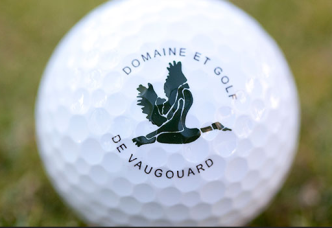 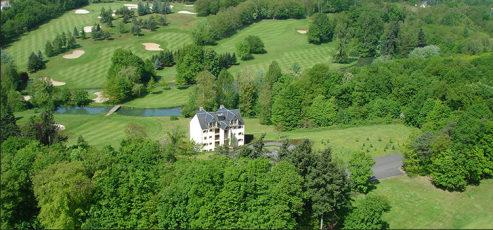 Vous êtes invité à jouer sur le golf du Domaine de Vaugouard en renvoyant cette fiche d’inscription accompagnée du chèque de règlement.Les horaires de départ seront communiqués ultérieurement.Conditions requises : Être inscrit à l’ASTAS, à la section, à la FFG (licence) et avoir fourni le certificat médical de non contre-indication à la pratique du golf au club de licence 2017.Programme : Samedi 28 Octobre :12h30	Rendez-vous au Club House du Domaine de Vaugouard 			45210   Fontenay-sur-Loing. Tél. 02 38 89 79 00   http://www.vaugouard.com	Sandwich ou repas à l’initiative de chacun au Club House13h30	En formule reconnaissance, premier départ sur le parcours en partie de 3 .19h00 	Installation à l’Hôtel du Domaine  de Vaugouard20h00	Dîner au Restaurant du Domaine de VaugouardDimanche 29 octobre :		    Compétition Stableford.	 7h30	Petit déjeuner au Domaine de Vaugouard.  8h30	Premier départ sur le parcours en partie de 313h30 	(A partir de) Déjeuner et Remise des Prix à la Brasserie.Participation : 	Supplément chambre single :	30 €Formule de jeu : STABLEFORD  Cochez cette case si vous ne souhaitez pas faire enregistrer votre carte à la FFG  N.B. Les cartes non enregistrées ne seront pas prises en compte pour la remise des prix …........................................................................................................................................Formulaire d’inscription au week-end du Golf de Vaugouard 2017Veuillez retourner votre bulletin d’inscription, à :THALES Systèmes Aéroportés, à l’attention de Jacques SPILMONT CN/625,2, avenue Gay-Lussac. 78851 Elancourt Cedex France, en joignant le chèque de règlement à l'ordre de : ASTAS Section Golf Attention : Le nombre des places étant limité, les inscriptions seront prises en compte par ordre d’arrivée.SalariéConjointEnfantRetraitéExtérieurGolfeur100 €100 €80 €179 €199 €Non Golfeur75 €75 €134 €149 €NOMPRENOMSTATUTTYPESINGLECOUTNombre de golfeurs :X                       € par personneTotal :€Nombre d’enfantsX                       € par personneTotal :€Nombre de non golfeurs :X                       € par personneTotal :€Supplément chambre single :X                       € par personneTotal :€Grand total :€Impérativement avant le 02 Octobre 2017